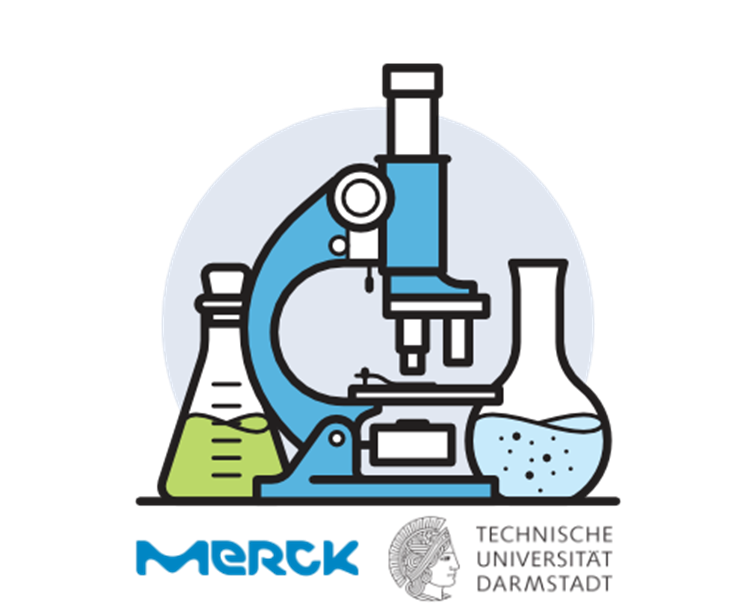 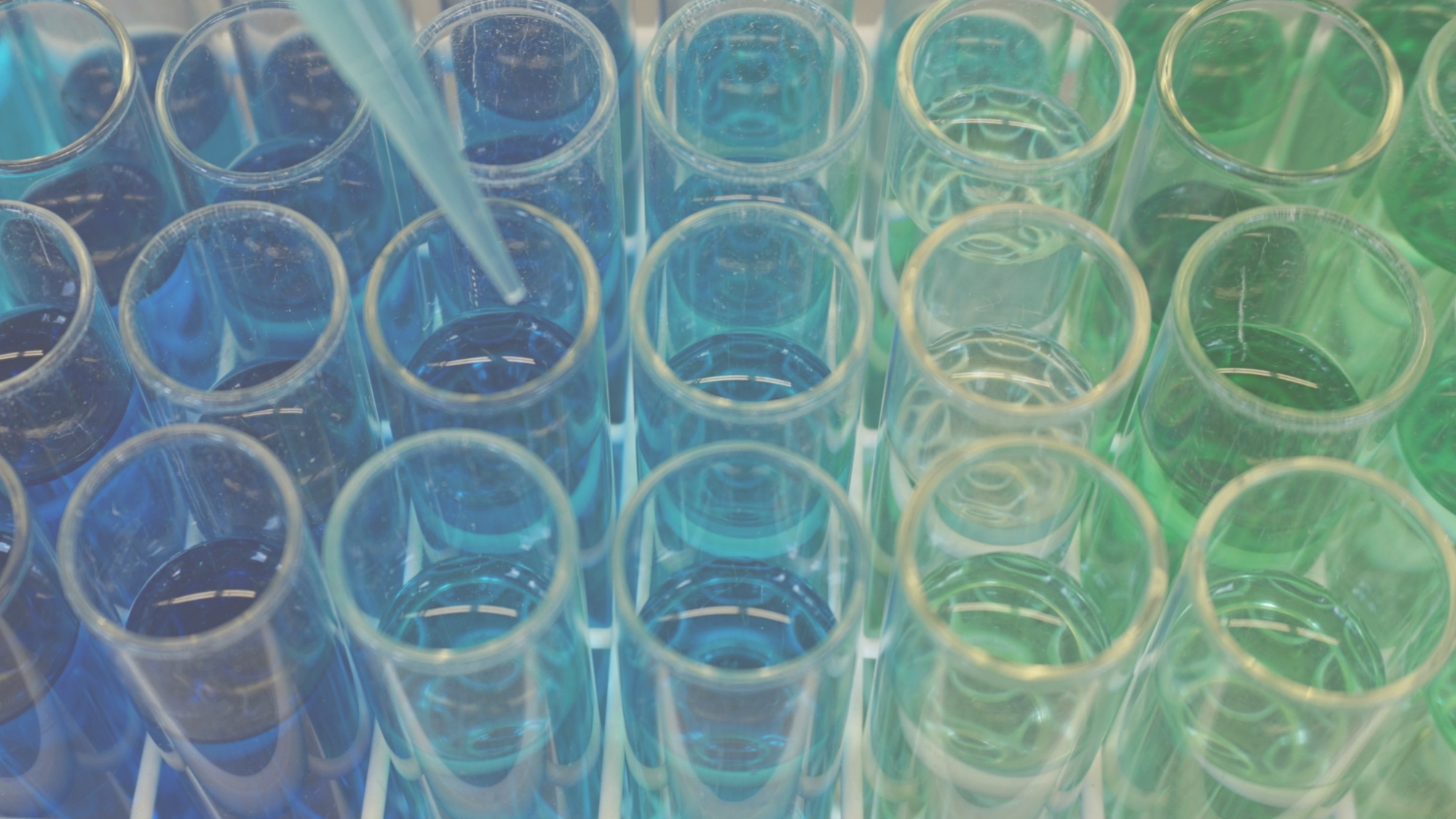 Derzeit läuft bei uns das Projekt MINTTUgether im Rahmen des Aktionsprogramms "Aufholen nach Corona". Als Teil davon bieten wir in den ersten zwei Sommerferienwochen und in den Herbstferien Projektwochen und ab September Nachmittagskurse für Schüler:innen von weiterführenden Schulen bis Klasse 10 im Juniorlabor anProjektwoche "Chemie für eine grüne Zukunft“25. - 29. Juli 2022 (Sommerferien) oder 24. - 28. Oktober 2022 (Herbstferien)Themen: Recycling (Lösungsmitteldestillation), nachhaltige Färbeverfahren (Färben von Seidentüchern oder T-Shirts), Arzneimittel und Gesundheit (Untersuchung verschiedener Arzneistoffe), Kosmetikprodukte (Herstellung von Lippenpflege etc.) flüssiger Stickstoff/Trockeneis, Brennstoffzellen Projektwoche „Klimawandel“ gemeinsam mit dem DLR_School_Lab01. - 05. August 2022Uhrzeit: jeweils täglich 9 bis 15 Uhr, mit Mittagessen in der Mensa (vom Projekt bezahlt)Themen: Bestandteile der Luft und Treibhauseffekt, Eigenschaften von CO2, Ozeanversauerung, Bau, Programmierung und Anwendung von CO2-Sensoren, außerdem geplant: Exkursion zu Merck am letzten TagNachmittagskurse Chemie20.09.- 18.10.22 Nachmittagskurs Chemie 1, 5 Termine, jeweils dienstags 15-17 Uhr08.11.- 13.12.22 Nachmittagskurs Chemie 2, 6 Termine, jeweils dienstags 15-17 UhrThemen: die besten Versuche aus den Projektwochen zu Klimawandel und nachhaltiger Chemie 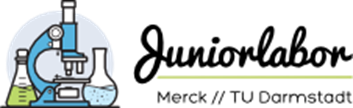 